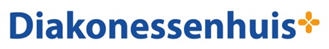 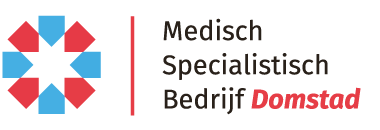 De vakgroep Interne Geneeskunde in het Diakonessenhuis zoekt voor een periode van vier maanden een: Internist-nefroloog M/V, waarnemer(1,0 FTE)In onze vakgroep is vanwege een sabbatical van één van de internist-nefrologen plaats voor een enthousiaste collega in de functie van waarnemer voor de periode van 1 februari 2022 tot en met 31 mei 2022. We zoeken een all-round internist-nefroloog met goede communicatieve vaardigheden.Wij bieden een positie binnen een perifere praktijk waarin je met alle facetten van je vak bezig bent. De werkzaamheden zullen bestaan uit poliklinische zorg op de locatie Utrecht (2 dagdelen per week) en op de locatie Zeist (2 dagdelen per week). Dit betreft algemene interne geneeskunde en nefrologie. Bij Dianet Utrecht, locatie Gezondheidshuis 5 dagdelen (2 dialysegroepen inclusief MDO, begeleiding PD-patienten, thuisdialyse). Je zal participeren in de dienstenstructuur van de internisten en nefrologen.Over de vakgroep Interne Geneeskunde
De vakgroep bestaat uit 14 bevlogen internisten en is onderdeel van de maatschap Interne Geneeskunde, Maag-Darm-Leverziekten en Klinische Geriatrie. De vakgroep werkt op de locaties Utrecht, Zeist en Doorn. De internisten verzorgen het perifere deel van de opleiding tot internist in ROCU-verband.De vier nefrologen maken deel uit van deze groep. Voor Dianet op de locatie Gezondheidshuis zijn de vier nefrologen verantwoordelijk voor alle nierfunctievervangende therapie. De nefrologen vervullen bovendien een rol in het management van Dianet. Er is samenwerking met het UMCU op het gebied van niertransplantatie.Je komt in dienst van de maatschap conform de regeling AMS. Voor informatie over de arbeidsvoorwaarden kan je contact opnemen met het MSBD: 088-2505512 of msbdpo@diakhuis.nlVoor nadere informatie kan je contact opnemen met  Tom Tobé, internist-nefroloog (088-2506975) of de maatschapsvoorzitter, Marcel van de Ree (088-2509787). Je sollicitatie vergezeld van je CV, kan je tot 27 oktober via een e-mail richten aan: dr.T.J.M. Tobé, internist-nefroloog, ttobe@diakhuis.nlOver het MSBDHet MSBD is een coöperatie die de vrijgevestigd medisch specialisten in het Diakonessenhuis samenbrengt in één bedrijf. Het MSBD telt ca. 150 leden die gezamenlijk garant staan voor kwalitatief hoogwaardige zorg. Het is onze ambitie om uit te groeien tot een toonaangevend bedrijf voor medisch specialistische zorg in de regio. Om dit te bereiken bieden wij een ondernemend en stimulerend werkklimaat, waar samenwerking, opleiding en persoonlijke ontwikkeling vanzelfsprekend zijn. Ondernemende professionals krijgen alle ruimte om te komen met initiatieven om zich verder te ontwikkelen en ambities waar te maken. Meer informatie: www.msbd.nl Over het Diakonessenhuis Utrecht, Zeist, DoornHet Diakonessenhuis, opgericht in 1844, is een vooruitstrevend algemeen ziekenhuis op drie locaties in de regio Utrecht. Ruim 2400 medewerkers, onder wie 194 medisch specialisten, zetten zich dagelijks in om patiënten ‘de beste zorg dichtbij’ te bieden. Kwalitatief hoogwaardige, veilige, tijdige en persoonlijke zorg in een prettige omgeving staan voorop. Het Diakonessenhuis ontvangt jaarlijks erkenningen van diverse onafhankelijke instanties waaronder patiëntenorganisaties. Het Diakonessenhuis is een erkend opleidingsziekenhuis en verricht diverse (wetenschappelijke) onderzoeken. Jaarlijks bezoeken zo’n 380.000 mensen de poliklinieken, worden ongeveer 24.000 patiënten voor meerdere dagen opgenomen en vinden er ongeveer 23.000 dagbehandelingen plaats. Meer informatie: www.diakonessenhuis.nl